Look closely at the picture on your postcard and read the message on the back.ObserveDraw and label a diagram of the space object on your postcard.
Look for patterns, shapes, colours and shades.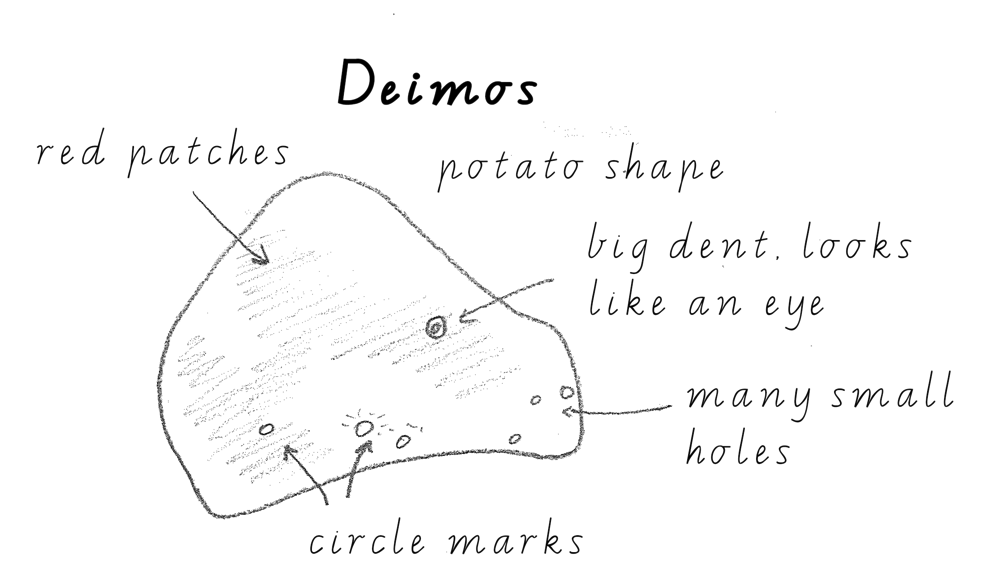 Example: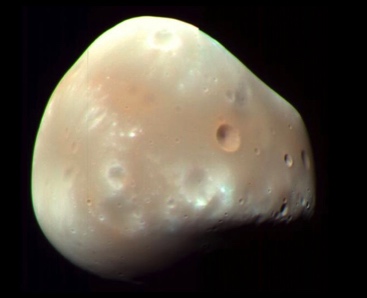 CompareHow do features on your postcard compare to things that you are familiar with, such as mountains and oceans on Earth?This space object		looks like		Deduce or inferWhat do you think about this space object, and why? For example, I think this space body has rivers because it has patterns like rivers on Earth.I think this space object		because		QuestionsWhat questions do you have about your postcard? For example, how was this picture taken?  Why is there a shape like a bear on it?How				?Why				?Where				?What				?